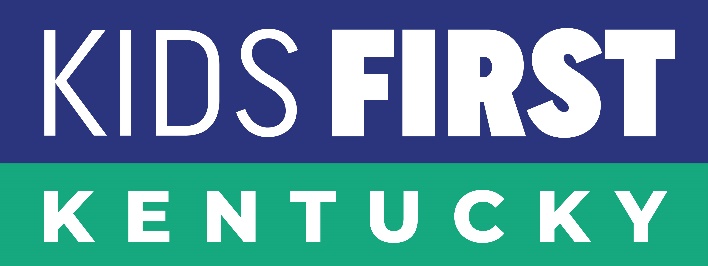 Superintendent | Educator Phone Call Script: House Bill 1 (UPDATE)Hello, my name is XXXXX, and I am a Superintendent/a teacher/faculty member of XXXX Schools calling to leave a message for Senator XXXX and/or Representative XXXX.House Bill 1 is still lacking four common-sense components that our kids are counting on for their success:Fully funding transportation so that students can focus on learning rather than worrying about how they will get to and from school. Including full-day kindergarten because early development is important to the success of our students, their families, Kentucky businesses and the future of our state.Increasing SEEK funding because we are investing less per student (indexed for inflation) currently than we did decades ago.Giving school districts more freedom because our educators know what is best for our students.  I hope I can count on Senator/Representative XXXX’s support for these Kids First Kentucky priorities.Parent | Household Phone Call Script: House Bill 1 (UPDATE) Hello, my name is XXXXX, and I am calling to leave a message for Senator XXXX and/or Representative XXXXAs a concerned FAMILY RELATION to a GRADE student at SCHOOL NAME, I want to make sure my CHILD/RELATION TO AUTHOR has the resources, skills and tools to be at their best in- and outside the classroom. Unfortunately, House Bill 1 is still lacking four common-sense components that our kids are counting on for their success:Fully funding transportation so that students can focus on learning rather than worrying about how they will get to and from school. Including full-day kindergarten because early development is important to the success of our students, their families, Kentucky businesses and the future of our state.Increasing SEEK funding because we are investing less per student (indexed for inflation) currently than we did decades ago.Giving school districts more freedom because our educators know what is best for our students.  I hope I can count on Senator/Representative XXXX’s support for these Kids First Kentucky priorities.